Retourformulier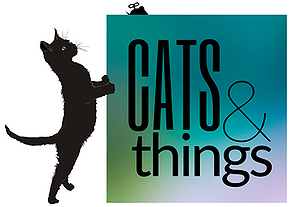 Mijn ordernummer:	Naam:				Adres:				Postcode:			Woonplaats:			E-mailadres:			Ik stuur onderstaande artikelen retour:Aantal	 Artikelomschrijving Aantal	 Artikelomschrijving Aantal  Artikelomschrijving Aantal  Artikelomschrijving Ik stuur deze artikelen retour omdat:Retouradres:

Cats & Things
t.a.v. Ina van Berkum
eerste Oosterparkstraat 32 C
1091 HC Amsterdam